Roman Panis Bread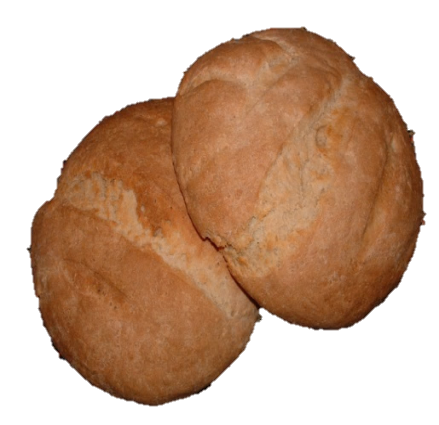 Ingredients:500g of Flour350ml of Warm Water½ Finely Chopped Onion1 tbsp. of Active Dried Yeast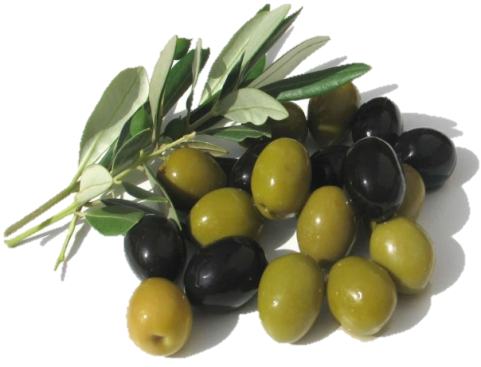 1 tbsp. of Honey1 tbsp. of Olive Oil1 tsp. of SaltPinch of Rosemarytsp. = teaspoontbsp. = tablespoonMethod:Dissolve Honey into the Warm Water and sprinkle the yeast on the top. Mix together with a spoon and leave until frothy.Put the finely chopped onion, flour and salt into a bowl and add the oil and yeast mixture.Knead the mix until smooth and no longer sticky.Split the dough into 3 and knead each piece separately.Allow to prove until the dough has slightly risen.Split the dough into separate rolls.Place on a slightly oiled baking tray and bake in a preheated oven (230 degrees or gas mark 8) for 20-30 minutes.Remove from oven and allow to cool.